                                                           ESCUELA NUESTRA SEÑORA DEL VALLE                                           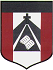 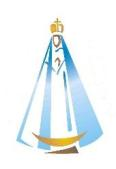 ACTIVIDAD CLASE DE MÚSICA SEXTO GRADO A Y BA las familias: ¡Sean bienvenidos a las clases de música! Saludo afectuosamente. Seño Milagros.Dudas y sugerencias: mmassoia@institutonsvallecba.edu.arMÚSICA – MARTES 12/5/2020¡Gracias por participar queridos chicos y chicas en el armado de la canción JUNTO A TI MARÍA! Teniendo ya todo el material empezaré a unir las voces a ver cómo queda nuestro CORO VIRTUAL. Se los mandaré apenas lo termine, gracias nuevamente a cada uno por compartir un poquito de su voz. ¡Les mando un abrazo!									Seño MiliACTIVIDADES:Les mando aquí un VIDEO de la actividad de hoy ¡Espero les guste! Pueden enviarme un video o un audio de muestra, y si eso es muy complicado me lo muestran luego en el cole, a nuestro regreso.				https://youtu.be/Kwggk_iqhOQ					¡¡Hasta la próxima!!				        Seño Mili